SAMORZĄDOWE PRZEDSZKOLE NR 35 Z ODDZIAŁAMI INTEGRACYJNYMI im. ANNY DYMNEJUL. LILLI WENEDY 7KRAKÓW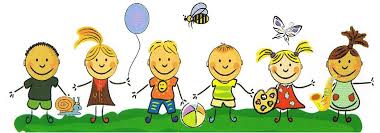 2023/2024rWstęp „Z odrobiną sukcesu, zachęty i zaufania, w środowisku sprzyjającym pracy,
dziecko może dotrzeć do krańców świata.” Celestyn Freinet 	Program adaptacyjny „MAMO,TATO-BĘDĘ DZIELNYM PRZEDSZKOLAKIEM” skierowany jest do Rodziców dzieci rozpoczynających przygodę z przedszkolem. Jego celem jest współpraca przedszkola i domu rodzinnego, ukierunkowana na pomoc 
w łagodzeniu obaw i stresów związanych z przekroczeniem progu przedszkolnego.
	Adaptacja dziecka do nowej roli i sytuacji może być okresem trudnym oraz długim zarówno dla dziecka jak i jego rodziców. Wieloletnie obserwacje zachowań dzieci
i rodziców w pierwszych dniach września, ich przykrych doznań emocjonalnych związanych z rozstaniem, obaw rodziców pozostawiających swoje pociechy pod opieką obcych osób, niepokojów o to, czy dziecko poradzi sobie samo w nowych warunkach, skłoniły nas do opracowania programu adaptacyjnego, który pomoże szybciej i łagodniej zaadaptować się dziecku do warunków przedszkolnych, a rodzicom w pełni zaufać personelowi przedszkola i powierzyć mu swoje dziecko pod opiekę.
	Aby proces adaptacyjny przebiegał sprawnie i zgodnie z potrzebami oraz możliwościami psychofizycznymi dziecka, musi zaistnieć ścisła współpraca między rodzicami a pracownikami przedszkola. Placówka wspólnie z rodzicami jest odpowiedzialna za bezstresowe wprowadzenie dziecka do przedszkola i uczynienie go szczęśliwym  przedszkolakiem. Dziecko przekraczając po raz pierwszy próg placówki przedszkolnej rozpoczyna nowy etap w swoim rozwoju. Moment ten należy do najbardziej trudnych i znaczących w jego życiu. Dla wielu dzieci oznacza on pierwsze kontakty z dużą grupą rówieśników, rozstanie się z najbliższymi osobami, zaistnienie
 i funkcjonowanie w nowym środowisku. Taka sytuacja przysparza mu wiele trosk 
i trudności. Może powodować poczucie zagubienia, wywołać negatywne emocje. Dlatego ważne jest, by dziecko poznawało nowe otoczenie w poczuciu bezpieczeństwa.. Rozstanie dziecka z rodzicem przed drzwiami przedszkola dla wielu dzieci może być szczególnie bolesne.Program adaptacji do przedszkola - to działania pedagogiczne, które  w pełni sprzyjają rozładowaniu negatywnych doznań dziecka, zapewniają mu poczucie bezpieczeństwa          i prawidłowy rozwój we wszystkich obszarach rozwojowych.W chwili zapisania dziecka do przedszkola, placówka  wspólnie z rodzicami bierze na siebie odpowiedzialność za  bezstresowe wprowadzenie dziecka do przedszkola                            i uczynienie go szczęśliwym przedszkolakiem. Żeby proces adaptacyjny dziecka do przedszkola przebiegał sprawnie musi zaistnieć ścisła współpraca pomiędzy rodzicami                          a pracownikami przedszkola. Ich wspólny wysiłek ułatwi  dzieciom sprawne przystosowanie się do nowego środowiska.  Mając na uwadze dobro dziecka rozpoczynającego  edukację przedszkolną powstał poniższy program adaptacyjny „MAMO,TATO–BĘDĘ DZIELNYM PRZEDSZKOLAKIEM uwzględniający Podstawę programową wychowania przedszkolnego(ROZPORZĄDZENIE MINISTRA EDUKACJI NARODOWEJ z dnia 14 lutego 2017 r. )Założenia ogólne programuCele  główne programu  Stworzenie dzieciom optymalnych warunków wychowawczych, opiekuńczych 
i edukacyjnych sprzyjających dobrej adaptacji w przedszkolu.Wspomaganie pedagogiczne rodziców, opiekunów w przygotowaniu ich dzieci  
do rozpoczęcia edukacji przedszkolnej. Cele szczegółowe programu Zmniejszenie u dzieci trudnych napięć emocjonalnych w pierwszych kontaktach    z przedszkolem.  Motywowanie dzieci do podejmowania działań i zachowań sprzyjających integrowaniu się z przedszkolem.  Nawiązanie kontaktu w relacjach: nauczyciel – dziecko, nauczyciel – rodzic.  Motywowanie rodziców oraz pracowników przedszkola do zapewnienia optymalnych warunków do łatwej adaptacji.  Psychoedukacja rodziców w zakresie zaspokajania potrzeb  dziecka jako warunku prawidłowego rozwoju.  Poznanie oczekiwań rodziców wobec przedszkola (ich  upodobania, potrzeby dzieci).                    FORMY DZIAŁAŃ ADAPTACYJNYCH1.  Zajęcia organizowane w przedszkoluaklimatyzacja dzieci do warunków przedszkola, zapoznanie się nauczyciela z dziećmi i ich poziomem rozwoju,zapoznanie dzieci z pomieszczeniami przedszkola  oraz ogrodem przedszkolnym, stwarzanie przyjaznej atmosfery, sprzyjającej  zdobyciu zaufania dzieci,Zapisy dziecka  do przedszkolarozmowy indywidualne z rodzicami i dziećmi podczas zapisywania do przedszkola (w miarę możliwości)zwiedzanie przedszkola, (w miarę możliwości)zapoznanie Rodziców ze stroną internetową przedszkola.(OFERTA EDUKACYJNA) Zebranie  adaptacyjne zapoznanie rodziców z programem adaptacyjnym, zapoznanie z rodzajami trudności, związanych z adaptacją dziecka w przedszkoluuzyskanie informacji na temat pożądanych umiejętności jakie powinno posiadać dziecko wstępujące w progi przedszkola, pozyskanie informacji na temat dziecka, poprzez  wypełnienie karty informacyjnej    Zajęcia i zabawy adaptacyjne z  dziećmizabawy integracyjne – mające na celu bliższe poznanie osób pracujących 
w grupie, poznanie imion  kolegów, zabawy umożliwiające zapoznanie dzieci z szatnią, łazienką, znaczkami indywidualnymi, salą zabaw i zabawkami, Adaptacja  rodzicówbadanie oczekiwań rodziców wobec przedszkola (drogą e-mail lub na zebraniach )ustalenie zasad bezpośredniego kontaktu i współpracyzebrania grupowe, rozmowy indywidualne, kontakt drogą  e-mail lub telefoniczny Aktualizowanie tablicy informacyjnej dla rodziców „Kącik Rodzica ” , ogłoszeń i informacji na stronie internetowej przedszkola, aktualności z życia grupy, zdjęciaTREŚCI PROGRAMOWE poznanie nowego środowiska, poznanie zasad warunkujących bezpieczeństwo na terenie przedszkola, poznanie rozkładu pomieszczeń przedszkolnych, omówienie zasad poruszania się po nich, uważne chodzenie po schodach korzystanie z  poręczy, nieoddalanie się od określonych pomieszczeń i miejsc zabaw, dochodzenie do samodzielności w ubieraniu się, rozbieraniu, spożywaniu posiłków i korzystaniu z łazienki, uczenie się używania zwrotów grzecznościowych w określonych sytuacjach, wspólne porządkowanie zabawek w sali po skończonej zabawie, wyrabianie nawyku uprzejmego witania się z kolegami spotkanymi w szatni, na podwórku  słuchanie nauczycielki, podchodzenie na jej przywołanie, poznanie i przystosowanie do określonego rytmu dnia,zapoznanie z zasadami, regułami i normami obowiązującymi w grupie przedszkolnej oraz integracja w grupie,METODY PRACY WYKORZYSTYWANE PODCZAS   REALIZACJI PROGRAMUDla osiągnięcia realizacji założonego głównego celu programu, czyli zapewnienia warunków szybkiej adaptacji dziecka w przedszkolu wskazane jest stosowanie metod:elementy Pedagogiki Zabawy, ułatwiające integrację grupy, elementy metody Ruchu Rozwijającego Weroniki Sherborne, zabawy i ćwiczenia ruchowe, opowieści ruchowe, wybrane metody aktywne: zabawy w kręgu, drama, improwizacja, zabawy naśladowcze, tańce integracyjne (KLANZA), opowiadania, bajki, inscenizacje, techniki relaksacyjne.Dziecko za pomocą tych metod, poprzez podstawową formę aktywności, jaką jest zabawa  nabywa nowych umiejętności, uczy się współdziałania w grupie rówieśniczej.              .EWALUACJA PROGRAMUCelowość i efektywność proponowanych  działań należy monitorować przez cały okres procesu adaptacyjnego. Proponowane sposoby monitoringu to:ankieta dla Rodziców  ( po zakończeniu okresu adaptacyjnego)osiągnięcie podstawowych umiejętności przystosowawczych – obserwacja zachowań dzieci {Arkusz obserwacji dziecka 3-letniego}zdjęciascenariusze zajęć integracyjnychanaliza i weryfikacja założeń programu pod koniec roku przedszkolnego.ZAŁĄCZNIKWSKAZÓWKI DLA RODZICÓW